№ в избир.спискеФАМИЛИЯ ИМЯ ОТЧЕСТВОТелефонэл. почта скайпМесто работыДата и Место рождения Адрес   РСФСРХАБАРОВСКИЙ241  ВОЕВОДИН ВАДИМ АЛЕКСАНДРОВИЧ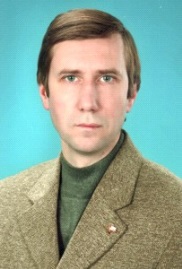 Телефон        (4212) 47-52-19Факс        (4212) 47-44-57admin@duma.khv.ru duma@duma.khv.ru Депутат Законодательной ДумыХабаровского краяРодился 20 июля 1966 года в городе БакуЗаконодательная Дума Хабаровского края680002, г. Хабаровск, ул. Муравьева-Амурского, 19242ПОСТНИКОВ ВИКТОР МИХАЙЛОВИЧ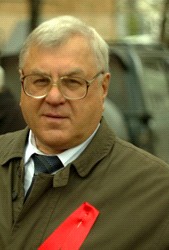 Телефон        (4212) 47-52-19Факс        (4212) 47-44-57admin@duma.khv.ru   duma@duma.khv.ru Депутат Законодательной ДумыХабаровского края7 июля 1950 годаЗаконодательная Дума Хабаровского края680002, г. Хабаровск, ул. Муравьева-Амурского, 19